ZAPOTRZEBOWANIE NA LEKI STAŁEANKIETA DOTYCZĄCA AKTUALNEGO STANU ZDROWIAProszę zaznaczyć właściwą odpowiedź znakiem XJak ocenia Pan/Pani swój stan zdrowia?Czy występują u Pana/Pani poniższe dolegliwości?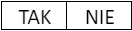 ból w klatce piersiowejduszności 		obrzęki kończyn		Czy doszło do nasilenia któregoś z objawów?Czy odczuwa Pan/Pani jakieś inne dolegliwości?Jeśli TAK, proszę je opisać: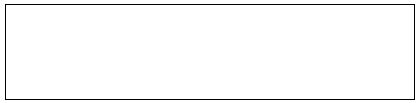 Jakie jest ciśnienie tętnicze w spoczynku?Jakie jest średnie tętno w spoczynku? Jaki jest poziom cukru na czczo? Jaki jest poziom cukru 2h po obiedzie?Czy chce Pan/Pani przekazać jeszcze jakieś informacje odnośnie swojego zdrowia?Oświadczam, że zamówione przeze mnie leki zapisywał mi dotychczas lekarz POZ z powodu chorób przewlekłych z zaleceniem stałego ich używania. Znam dawkowanie leków i zostałem poinformowany o sposobie i bezpieczeństwie ich stosowania.Oświadczam, że stan mojego zdrowia jest stabilny, nie pogorszył się i nie zaszły żadne okoliczności uzasadniające konieczność odbycia wizyty lekarskiej, w związku z tym uzasadnione jest wypisanie recept na leki z pominięciem bezpośredniego badania lekarskiego. .Ponadto, oświadczam, że aktualnie nie przebywam w szpitalu.………………………………………………………Data i podpis pacjenta         	IMIĘ I NAZWISKO:IMIĘ I NAZWISKO:ADRES:ADRES:PESEL :NR TEL:dobrzedość dobrze źlebardzo źle/nie mierzęnie mierzęnie mierzęnie mierzęNAZWA LEKU (drukowanymi literami)DAWKOWANIEILOŚĆ OPAKOWAŃ1234567